271.1.2012                                                  Starcza, dnia 15.02.2012r.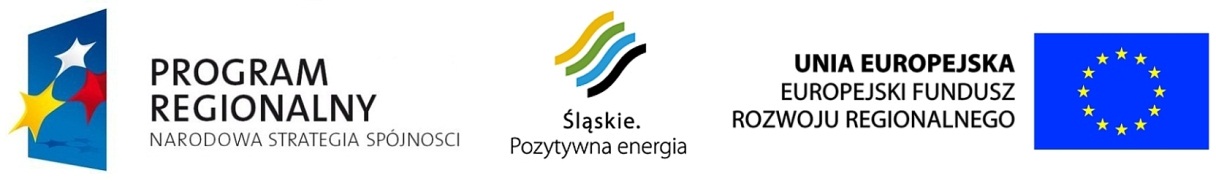 Dotyczy: przetargu na  Termomodernizację budynku Szkoły Podstawowej                                       w Starczy.Zapytanie :1. Jakie należy przyjąć szyby w tych 3 szt. drzwi aluminiowych, i czy  powinny zawierać samozamykacz, jaki rodzaj okucia i czy zamontować elektrozaczep oraz jaka jest wymagana liczba zamków?Odpowiedź:W drzwiach aluminiowych przyjąć szybę bezpieczną. W drzwiach zastosować samozamykacz oraz elektrozaczep. Zastosować okucia i zamki systemowe (2 sztuki).Zapytanie:2. Czy te 2 szt. drzwi o wym. 265/223 to są drzwi zewnętrzne (ciepłe czy zimne)?Odpowiedź:W wycenie drzwi aluminiowych należy przyjąć do wyceny profile aluminiowe ocieplone.Zapytanie:3. Proszę o podanie dokładnych parametrów kratek wentylacyjnych  zamontowanych w 2 szt. okien oraz o podanie szczegółów zamontowania ?Odpowiedź:Zamiast kratek wentylacyjnych w oknach należy zastosować w ścianach aparaty nawiewno – wywiewne typu ZLA Ø 150 – 2 sztuki.